Поштовани ученици, домаћи задатак број 5 из биологије је:Прочитајте из уџбеника лекцију: „Обољења органа за излучивање“ (стране 150-151) и одговорите на следећа питања: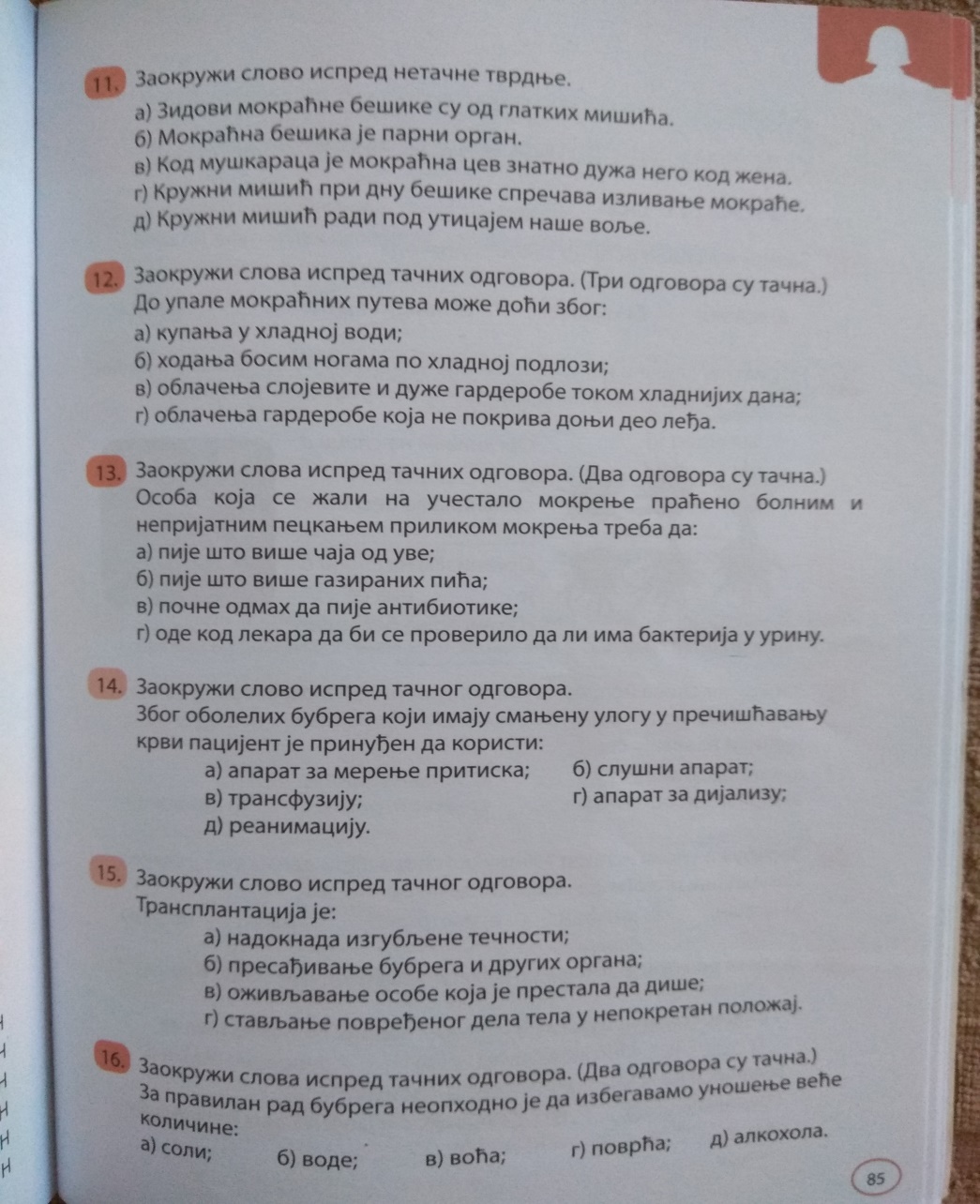 Не морате преписивати питања, само број питања и одговор напишите у својој свесци (обавезно хемијском оловком ради боље видљивости и обавезно напишите: име, презиме, разред и одељење), усликајте и пошаљите наставнику на меил. Рок за слање домаћег задатка је четвртак, 23.04.2020.Задаци који буду послати након овог рока неће бити признати.Време слања је од  08  до 20 сати - и наставник има право на одмор.